Муниципальное казённое учреждение «Районный организационно-методический центр» администрации муниципального образования Павловский районМетодические рекомендациидля специалистов по организации профилактической антинаркотической работы в учреждениях сферы культуры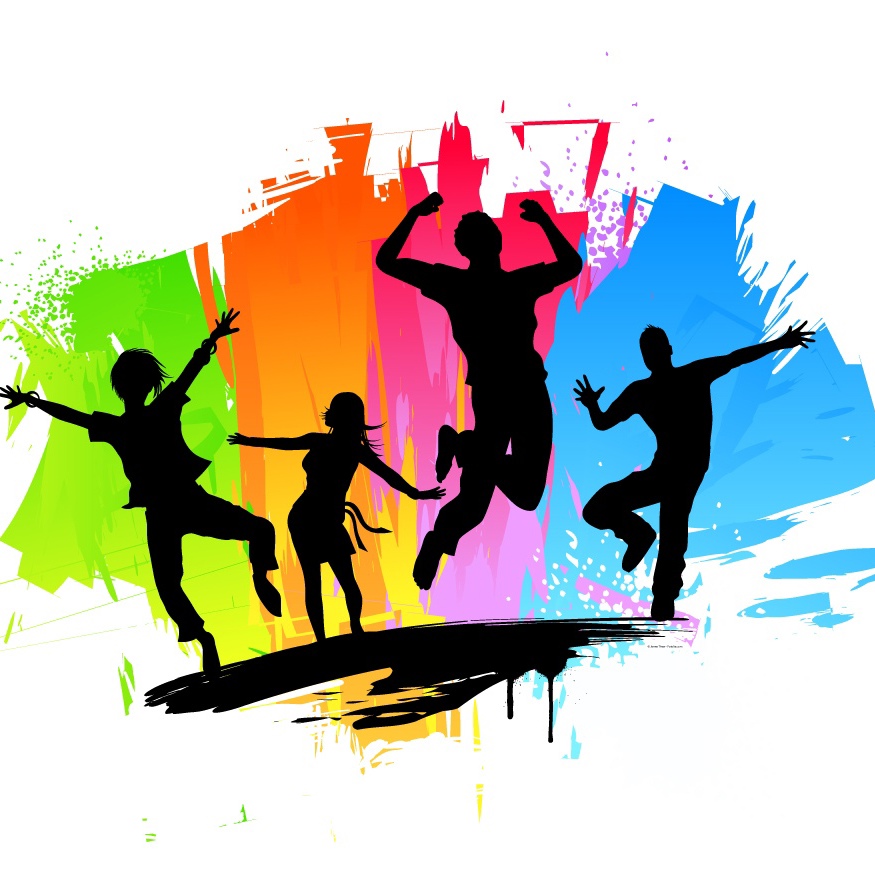 ст. Павловская, 2023СОДЕРЖАНИЕ Введение.……………………..………………………..……..…...3 стр. Решение задач. Нестандартный подход к освещению темы профилактики наркомании. Эффективный подход к организации и проведению мероприятий.………………………………………...……………………...…..4 стр. Информация по наполнению стендов антинаркотической направленности, размещаемых в учреждениях культуры………………………………………………………………….….…..7 стр.  ВВЕДЕНИЕ. Проблема наркомании стала одной из наиболее острых проблем современного общества. Эта болезнь чаще всего поражает самую уязвимую и социально-перспективную часть населения - молодежь. Не зря зло шутят, что «взрослых наркоманов не бывает». Раньше некоторые из нас думали, что проблема наркотиков от каждого из нас так же далека, как другая галактика и вряд ли коснется наших близких, друзей. Это суждение оказалось мифом. Злоупотребление наркотиками сегодня представляет такую же угрозу человечеству, как ядерная война, экологическая катастрофа, международный терроризм. Профилактика наркомании – совокупность мероприятий политического, экономического, правового, социального, медицинского, педагогического, культурного, физкультурно-спортивного и иного характера, направленных на предупреждение возникновения и распространения наркомании. Наркотики - не причина наркомании. Наркотики лишь подручный инструмент неэффективного способа решения жизненных проблем. Чаще всего употребление алкоголя и наркотических веществ начинается в пубертатный период из-за поведенческих особенностей подростковой группы. К употреблению может подтолкнуть желание быть частью компании сверстников, следование за лидером, желание подражать своему кумиру. Единственная возможность оградить подростка от влияния плохой компании – занять его досуг чем-то полезным и интересным. РЕШЕНИЕ ЗАДАЧ. НЕСТАНДАРТНЫЙ ПОДХОД К ОСВЕЩЕНИЮ ТЕМЫ ПРОФИЛАКТИКИ НАРКОМАНИИ.ЭФФЕКТИВНЫЙ ПОДХОД К ОРГАНИЗАЦИИ И ПРОВЕДЕНИЮ МЕРОПРИЯТИЙ.Усвоение знаний о вреде наркотиков оказывает серьезное влияние на сознание, ориентацию, поведение и эмоциональную сферу личности подростка. Они способствуют формированию убежденности в необходимости соблюдать и охранять правила, законы и закрепляет навыки нравственного и правомерного поведения. Основной задачей специалиста по антинаркотической работе в учреждениях культуры, помимо вовлечения подростков в культурную среду, является профилактика деструктивного поведения и пропаганда пользы здорового образа жизни. Обычно, для профилактики деструктивного поведения проводятся профилактические мероприятия:- беседы; -дискуссии; -спортивные/игровые/ развлекательные программ; -распространение буклетов;- демонстрация презентаций и кинороликов;-конкурсы рисунков и плакатов; -организация семинаров, выставок. Помимо вышеперечисленных форм работы, существует много инновационных форм профилактических мероприятий, которые в наших учреждениях культуры не используются совсем или используются редко, такие как: Обучающие семинары для родителей алко- и наркозависимых молодых людей, занятия по оздоровлению семьи, семейные консультации; Использование методик: сказкотерапия, драмотерапия, игротерапия, музыкотерапия, медитация, релаксация, телесно-ориентированная терапия, дидактическая игра, арттерапия, танцедвигательная терапия, психогимнастика, пальчиковая гимнастика. Создание и показ проектов по антинаркотической направленности. Проектная деятельность обрела популярность, эти проекты могут быть предложены для участия в грантовых конкурсах муниципального, краевого, федерального или мирового масштаба.Создание  общественного объединения молодежного антинаркотического волонтерского движения, участники которого будут принимать активное участие в проводимых мероприятиях. 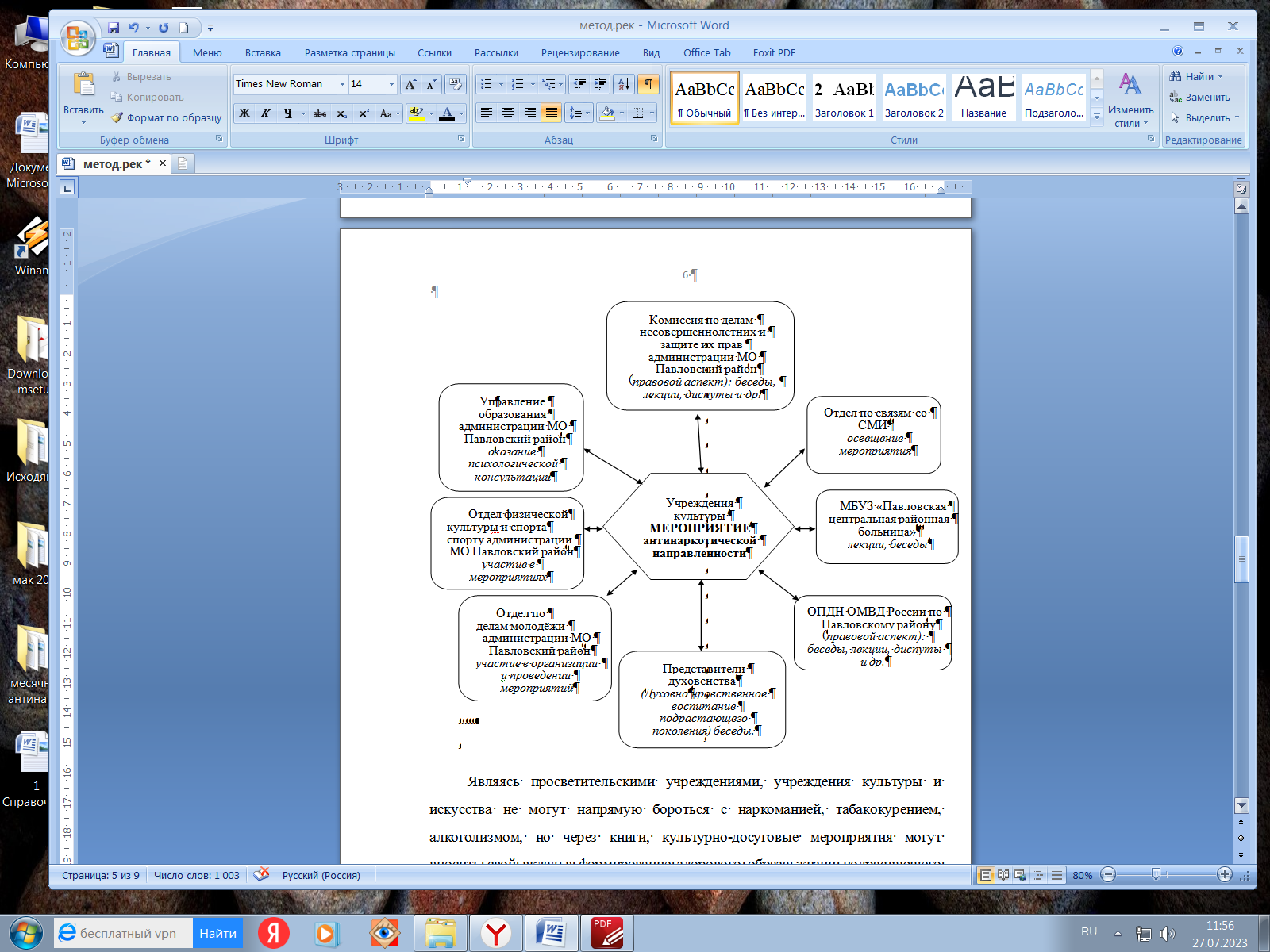 Являясь просветительскими учреждениями, учреждения культуры и искусства не могут напрямую бороться с наркоманией, табакокурением, алкоголизмом, но через книги, культурно-досуговые мероприятия могут вносить свой вклад в формирование здорового образа жизни подрастающего поколения. Основным методом здесь является профилактическая и разъяснительная работа. С целью комплексного подхода к решению проблемы профилактики деструктивного поведения среди молодёжи, необходимо сотрудничать с органами системы профилактики.На территории сельского поселения один раз в месяц необходимо проводить профилактическое мероприятие, с привлечением специалиста из системы межведомственного взаимодействия: инспектор ОПДН, участковый уполномоченный МВД, врач-нарколог, педиатр, специалист по работе с молодёжью, представитель РПЦ, социальный педагог, представитель комиссии по делам несовершеннолетних. Мероприятия необходимо проводить так, чтобы в конце мероприятия присутствующие пришли к выводу, что жизнь – это благо, дар, который дается человеку лишь однажды, нужно делать умный выбор, выбирать жизнь без риска, что приведет в счастливое будущее.ИНФОРМАЦИЯ ПО НАПОЛНЕНИЮ СТЕНДОВ АНТИНАРКОТИЧЕСКОЙ НАПРАВЛЕННОСТИ, РАЗМЕЩАЕМЫХ В УЧРЕЖДЕНИЯХ КУЛЬТУРЫПри формировании информационного стенда необходимо соблюдать принципы позитивной (конструктивной) профилактики, которая ориентируется на таланты человека, его ресурсы, его выбор и обеспечивает поддержку и помощь в реализации собственного жизненного предназначения. Особое значение имеет формирование у населения культуры здоровья - понимания ценности жизни, здоровья и здорового образа жизни, что позволяет человеку самостоятельно оценить негативные последствия от знакомства с наркотиками или психоактивными веществами. В связи с этим информационное наполнение профилактических стендов должно быть выдержано в позитивном ключе.  Основные принципы разработки стенда, профилактической направленности: Современность и содержательность. При создании стенда целесообразно использовать как современные направления в творчестве (граффити, комиксы и т.д.), так и образцы традиционного народного творчества. Яркий и позитивный лозунг (например: «Хочешь быть здоровым – будь!», «Искусство быть здоровым», «Из чего сделан ты?», «Молодое поколение выбирает», «Территория здоровья» и т.д.). Данный элемент стенда несет в себе следующие функции: обращает на себя внимание, отвечает за положительный (созидательный) настрой ребенка или подростка, мотивирует посетителя к творчеству, призывает открыть в себе творческие способности. В названии стенда избегаем слова «НЕТ» или частицу «НЕ». Оригинальность. Стенд не должен быть формальным. Так же при разработке содержательной части стенда можно использовать фотографии известных земляков, внесших значительный вклад в развитие региона и страны в целом, целесообразно приводить факты из жизни этих людей, их достижения. Доступность. Как правило, информационные стенды целесообразно размещать в местах наибольшего скопления людей в учреждении (фойе, центральный фасад здания). Материал, используемый в стенде, не должен содержать скрытой рекламы и сомнительных ценностей, изображений символов наркотических веществ (шприцев, листьев конопли, бутылок и сигарет, даже зачеркнутых). Употребление слов «наркотик», «сигарета», «конопля» следует избегать, т.к. это может расцениваться как скрытая реклама/пропаганда, лучше заменить их на слова ПАВ/курение или исключить их упоминание. Материал, используемый на стенде антинаркотической профилактики, должен быть посвящен пропаганде здорового образа жизни, для воспитания здоровых привычек и навыков и формирования негативного отношения к вредным привычкам.Информативность. На стенде обязательно должны быть размещены телефоны доверия и контактная информация участкового уполномоченного полиции, представителя комиссии по делам несовершеннолетних, врача-нарколога и т.д. 